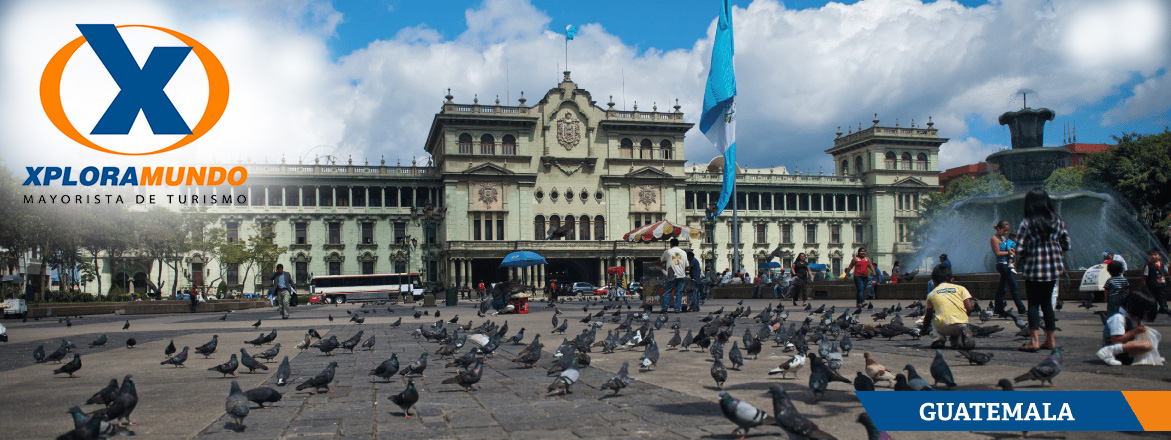 GUATEMALA ESPECTACULAR 202007 Días / 06 NochesOPERA TODOS LOS MARTES O VIERNESNO OPERA PARA EPOCA DE SEMANA SANTA Y FIN DE AÑOITINERARIO:Día 1.  Viernes o MartesCiudad de Guatemala/ Antigua Guatemala.Recibimiento en el Aeropuerto Internacional La Aurora y traslado a la ciudad de Antigua Guatemala. Alojamiento.Día 2.  Sábado o MiércolesAntigua Guatemala.Desayuno.  Visita de la Ciudad de Antigua Guatemala, donde los pasajeros visitaran  las Iglesias de La Merced y San Francisco, la fábrica de Jade, pueblos cercanos como Ciudad Vieja, San Antonio Aguas Calientes y San Felipe. Traslado al hotel. Alojamiento.Día 3.  Domingo o JuevesAntigua Guatemala – Chichicastenango – PanajachelDesayuno. Salida hacia Chichicastenango para visitar el mercado de artesanías y la Iglesia de Santo Tomás. Por la tarde traslado a Panajachel. Alojamiento Día 4.  Lunes o ViernesPanajachel – Santiago Atitlán – Ciudad de Guatemala.Desayuno. Visita en lancha (pública) del pueblo Tzutuhil de Santiago Atitlan, famoso por sus artesanías y trajes típicos de vivos colores. Por la tarde traslado hacia la ciudad de Guatemala. Alojamiento.Día 5.  Martes o SábadoCiudad de Guatemala - FloresDesayuno. Los pasajeros abordaran el bus en su hotel a la hora indicada, para visitar el Museo Ixchel,  la Catedral Metropolitana, el Mapa en Relieve y el Centro Cívico. Posteriormente visita a Paseo Cayala. Al finalizar la visita traslado hacia el aeropuerto internacional donde abordaran el vuelo hacia Flores. Recibimiento en el aeropuerto de flores y traslado al hotel.  (Boleto aéreo No incluido). (Ver precios de boletos internos en la próxima página).Día 6.  Miércoles o DomingoFlores – Tikal – Ciudad de GuatemalaDesayuno. Traslado al sitio arqueológico de Tikal, sin duda una de las ciudades más importantes de los Mayas. Almuerzo Incluido (excepto bebidas). Traslado al aeropuerto para tomar el vuelo a Ciudad de Guatemala. Recibimiento en el aeropuerto internacional y traslado al hotel. Alojamiento.Día 7.  Jueves o LunesCiudad de GuatemalaDesayuno. Tiempo libre hasta la hora de ser trasladado al aeropuerto internacional La Aurora. Fin de nuestros servicios.PRECIOS DEL BOLETO AÉREO INTERNOPRECIOS POR PERSONA EN US$.APLICA PARA PAGO EN EFECTIVO, CHEQUE O TRANSFERENCIAVIAJANDO MÍNIMO 2 PASAJEROSINCLUYE:2 Noches de alojamiento en Antigua Guatemala.1 Noche de alojamiento en Panajachel.2 Noche de alojamiento en Ciudad de Guatemala.1 Noche de alojamiento en Flores6 Desayunos americanos.Admisiones a los lugares a visitar.Guía especializado en todo el recorrido.Bus de turismo con aire acondicionado.Servicio en regular.Impuestos Ecuatorianos: IVA, ISD.Impuestos Hoteleros.PROGRAMA NO INCLUYE:NO INCLUYE TICKETS AEREOS.Precio sujeto a cambio sin previo aviso.Comidas y bebidas no mencionadas en el itinerario.Seguro de Viaje.Propinas (Maleteros, Guía, Restaurantes, etc.)NOTA IMPORTANTE:•	Se les recomienda a los pasajeros No cambiar dólares en el Aeropuerto Internacional La Aurora a su llegada a Guatemala, por ser tener el tipo de cambio muy bajo.•	Para evitar inconveniente con el cambio de divisa, asegúrese que los billetes No esten manchados con sellos de casas de cambio, rotos, no remendados**Para nosotros es un placer servirle**Linea AereaRutaPrecio neto por personaTAGGuatemala – Flores – Guatemala313AviancaGuatemala – Flores – Guatemala326HOTELCATEGORIASGLDBLTPLCHLAntigua Guatemala: Hotel Panchoy 
Atitlan: Hotel Regis
Ciudad de Guatemala: Hotel Las Americas
Flores: Del PatioTURISTA (3*)998771732512Antigua Guatemala: Hotel Soleil Antigua
Atitlan: Hotel Porta del Lago
Ciudad de Guatemala: Hotel Tikal Futura
Flores: Hotel Villa MayaPRIMERA (4*)1197878758579Antigua Guatemala: Hotel Camino Real Antigua
Atitlan: Hotel Atitlan
Ciudad de Guatemala: Hotel Intercontinental 
Flores: Hotel Camino Real TikalLUJO (5*)15231037984685